תאריך: 05/11/14 שם פרטי + משפחה: נעם כהןמערך פעילותנושא מרכזי של המערך: החינוך בארץ ישראלקהל יעד: הפעילות אמריקאים בכיתות ט'רציונל: הפעילות בנוייה כדי לחשוף אמריקאים בכיתות ט' לרמה הגבוהה של החינוך בישראל כנותן מענה לחינוך חינמי, אחיד ומשובח (חוק חינוך חובה חינם) לכלל המגזרים (ממלכתי, ערבי, ממלכתי-דתי) תוך הדגשת הקושי ביצירת אידיאולוגיה ועולם ערכים אחיד לכלל המגזרים, שכן כולם בסופו של דבר, חיים ומתנהלים באותה החברה. כמו כן, הפעילות תדגיש את הצורך של מדינה כמו ישראל – שאין בה משאבי טבע, לטפח באמצעות חינוך חזק ואיכותי את המשאב היחידי העומד לרשותה – ההון האנושי שלה.מטרת המפגש:חשיפה לצורך של מדינת ישראל במערכת חינוך חזקה – טיפוח ההון האנושי.הצגת הקושי בחינוך לאידיאולוגיה ועולם ערכים אחיד במגזרים השונים.הבנת המשמעות של חוק  חינוך חובה חינם לכלל האזרחים – שיוויון הזדמנויות.מטרות משנה:הצגת הישגי החינוך בארץ-ישראל.היכרות עם 3 הזרמים העיקריים בחינוך (ממלכתי, ערבי, ממלכתי-דתי).יצירת דיון שיאפשר מחשבה על הקושי בחינוך לערכים שאין עליהם הסכמה.ציוד:כוסות חד"פנספחיםעטיםדפיםפתיחה: מערכת החינוך בישראל, שלא כמו מערכות חינוך אחרות בעולם מעניקה לאזרחיה חינוך חינמי אחיד ומשובח, אשר נותן הזדמנות שווה לכלל המגזרים: ערבי, ממלכתי ודתי. עקב כך מתמודדת מערכת החינוך הישראלית עם דילמות שונות וקשיים אותם אסביר ואדגים במהלך הפעילות.נקודות להדגשה בסיכום ושאלות לדיון:שאלות לדיון:איך זה משפיע על החברה שכל זרם מתמקד בדברים אחרים וכולם בסוף חיים באותה המדינה? האם חשוב שיהיו ערכים שבאים לידי ביטוי בכל הזרמים של מערכת החינוך?עד 1953, היו הרבה יותר זרמים במערכת החינוך שכללו גם דעות פוליטיות עד שאוחדו ל-3 הזרמים העיקריים שפורטו והוסרה מהם הדעה הפוליטית. האם נכון שיהיה הרבה זרמים? עדיף לאחד הכל לזרם אחד? מה בדבר חינוך עם דעה פוליטית? מדינת ישראל היא המדינה ה-5 שמשקיעה הכי הרבה מאחוז הכספים שלה בחינוך ובגלל שבתי הספר הציבוריים פה הם המקום בו רוב התלמידים לומדים, הכסף הזה מתחלק בין תלמידים רבים ונראה כי מערכת החינוך לא מתוקצבת נכון. אך ניתן לראות הישגים רבים. (מקום 10 במתמטיקה בעולם, מדינה ה-2 הכי משכילה)ישראל היא המדינה ה-2 המשכילה ביותר בעולם + הצגת כתבה מנספח ד' שתוכיח את זה.כשכל אחד בחר לעצמו את המקצועות החשובים לו, קיבלנו זווית ראיה על השוני בחשיבות שרואים אנשים במקצועות שוני. דבר זה קורה בקנה-מידה גדול יותר בזרמי החינוך. למשל:
הזרם הדתי – תורה ותושב"עהזרם הממלכתי – מדעיםהזרם הערבי – קרואן ותרבות האיסלםכולם בסופו של דבר מחנכים לאותה האידיאולוגיה ואותה מערכת ערכים ובכך הקושי של מערכת החינוך בארץ.חוק חינוך חובה חינם (חוק לימוד החובה) מספק לכל תלמיד באשר הוא נקודת התחלה שווה, בלי קשר לדתו, למוצאו או לאזור מגוריו. בניגוד למשחק הטריוויה שהעביר את התחושב הרעה שחשים אלו שנקודת הפתיחה שלהם אינה שווה ולא משנה כמה ייתאמצו לא יצליחו לסגור את הפער.נספחים:נספח א' – בעמוד הבארשימת (חלקית) של מקצועות לימוד שניתן לעשות בהם בגרות.נספח ב'נספח ג'"הצורך להבטיח שוויון הוא טבעי לאדם. הוא מבוסס על שיקולים של צדק והגינות. […] הצורך לקיים שוויון הוא חיוני לחברה ולהסכמה החברתית שעליה היא בנויה. תחושת חוסר השוויון היא מהקשה בתחושות. היא פוגעת בכוחות המאחדים את החברה. היא פוגעת בזהותו העצמית של האדם"
 - אהרון ברק, נשיא בית המשפט העליון לשעבר"The need to ensure equality is natural to human. It's based on justice and decent considerations. […] The need to have equality is mandatory to the society and the social agreement it's based on. The sense of inequality is the toughest of all senses.  It hurts the forces that unite the society. It hurts the human self-identity."
 - Aharon Barak, Former President of the Supreme Court of Israelנספח ד'Adapted from: http://www.ynetnews.com/Ext/Comp/ArticleLayout/CdaArticlePrintPreview/1,2506,L-4280394,00.htmlנספח ה'חוק חינוך חובה חינם (חוק לימוד חובה)חוק לימוד חובה תקף החל מגיל 5 בגן חובה ועד סיום כיתה י"ב. החוק מטיל חובה על הורי הילד לרשמו למוסד החינוכי ולדאוג להופעתו הסדירה של הילד ללימודים עד לסיומם. החוק אוסר על התיכון של התלמיד לסלקו מהמוסד מבלי לדאוג לו למסגרת לימודית חלופית. החוק אף קובע כי הלימוד במוסדות חינוך חובה יהיה חינם עד לסיום כיתה י"ב.Compulsory education law begins at the age of 5 and till the end of 12th grade. The law requires the parents to send their child to school and ensure he goes there regularly.The law forbids the school expels the student without taking care of an alternative education institution. The law also sets the education price to be 0 until the end of 12th grade.מהלך הפעילותמתודותזמן משוערהפעלה שתמחיש את הצורך של מדינת ישראל בטיפוח ההון האנושי – המשאב הכמעט יחיד של מדינת ישראל.אעשה זאת באמצעות חלוקת התלמידים ל-2 קבוצות כשעל כל קבוצה מוטלת המשימה לבנות את המגדל הגבוה ביותר בזמן קצוב.לקבוצה הראשונה, יחולקו כוסות חד-פעמיות והקבוצה השנייה תישאר נטולת חומר גלם לבניית המגדל. בסיום הפעילות, סביר להניח שלקבוצה עם הכוסות יהיה מגדל בנוי בלי מאמץ רב, ואילו לקבוצה השנייה יהיה צורך בחשיבה יצירתית, כמו לדוגמא – להשתמש בגופם או לחפש חומרי גלם בסביבה.המתודה ממחישה, שבמדינה כמו ישראל – שדלה במשאבי טבע, אם האנשים לא יהיו משכילים ויצירתיים, הם לא יוכלו להגיע לתוצרים. שכן לכך דרושה מערכת חינוך חזקה שתחנך את האזרחים ליצירתיות וערכים לצד ידע.10 דקותהפעלה שמציגה את השוני שבין המגזרים והקושי לתת מענה למקצועות לימוד אחידים מלחמת העצמאות כדוגמא לזוויות הראייה השונות של כל זרם בחינוךאניח בפני התלמידים כרטיסיות עם מקצועות שבהם ניתן לבצע בחינת בגרות בישראל (נספח א'). אבקש מכל אחד לבחור לעצמו 10 מקצועות שהוא חושב שצריכים להיות מקצועות הליבה בארץ ישראל (יהיו גם פתקים ריקים למקרה שהנושא שהוא רוצה לא קיים).לאחר מכן, כל אחד ייתבקש לבחור מתוך המקצועות שבחר 7 מקצועות הכי חשובים, לאחר מכן 5, ולבסוף 3.סביר להניח שהבחירה של כל אחד תהיה שונה ותהווה בסיס לדיון על הבחירות של כל אחד. ומכאן, אסביר את ההשלכות של בחירת המקצועות הליבה על המגזרים השונים.בעוד שהמגזר הממלכתי מדגיש את המדעים, הדתי מדגיש את התורה והתלמוד ואילו הערבי מדגיש בכלל את הקוראן.זה מציג את הקושי בקיום של מסגרת אחידה לחינוך במגזרים שונים כל-כך זה מזה.
את הקונפליקט בין הזרמים, ונקודת המבט שלהם ניתן להציג בעזרת מלחמת העצמאות (הערבים – נכבה, יום האסון, הזרם הדתי ייטען לנס אלוהי ואילו החינוך הממלכתי יציג את חוזק הצבא והמדינה)15 דקותהסבר על חוק חינוך חובה חינם והמשמעות שלו בהקשר של שוויון הזדמנויות למגזרים השונים.בנוסף, הפעלה ליצירת תחושת הזדהות בנושא של אי שוויון הזדמנויות.אמחיש את ייתרונותיו של חוק החינוך חובה באמצעות יצירת הזדהות שבה אנסה להעביר את ההרגשה של אוכלוסיות מיעוטים או חסרות אמצעים אלמלא היה קיים חוק חינוך חובה.כדי להעביר את התחושה של חוסר שוויון הזדמנויות אחלק את התלמידים ל-2 קבוצות. ואשאל אותם שאלות טריוויה. קבוצה אחת תישאל שאלות קלות והשנייה קשות (נספח ב'). הקבוצה שתישאל שאלות קשות תבין את התחושה של חוסר שוויון הזדמנויות. ומכך אסביר על חוק חינוך חובה ועל כך שהוא נועד כדי לצמצם את חוסר השוויון הזה.אסיים במשפט של השופט אהרון ברק – נספח ג' שמחזק את הבעיתיות בחוסר שוויון הזדמנויות.  אקריא את תמצית החוק (נספח ה').7 דקותאזרחותאלקטרוניקהאמנותאנגליתארכיטקטורה ואדריכלותביוטכנולוגיהביולוגיהגיאוגרפיההבעה עבריתהיסטוריההמטוס ומערכותיוחינוך גופניחקלאותחשבונאותידיעת העם והמדינהיהדותכימיהלימודי ארץ ישראללימודי הסביבהמדעי הבריאותמדעי ההנדסהמדעי החיים והחקלאותמדעי המחשבמדעי כדור הארץמוסיקהמורשת הדרוזיםמחולמחשבים ומערכותמחשבת ישראלמחשבת ישראלמיכון חקלאי ומערכותמינהל וכלכלהמיקרוביולוגיהמכונות חקלאיות וטרקטוריםמכטרוניקהמכניקהמתמטיקהניהול משאבי אנושסוציולוגיהספרות עבריתעם ועולםערביתפילוסופיהפיסיקהפסיכולוגיהקולנועקירור ומיזוג אווירשיווק וקידום מכירותתאטרוןתולדות הערבים והאיסלאםתולדות עם ישראלתושב''עתיירותתיירותתכנון הנדסי של מבניםתלמודתנ"ךתקשורת וחברהשאלות ברמה נמוכהמה הצבע העליון בקשת? (אדום)What is the upper color of the rainbow?איזה מדינה נמצאת בתוך עיר? (הותיקן)Which country lies inside a city?מיהו מנהיג המפלגה הנאצית? (היטלר)Who was the Natzis leader?שמה האמיתי של רייצ'ל מחברים? (ג'ניפר אניסטון)Rachel from friends real nameשאלות ברמה גבוההמתי הייתה הטיסה הראשונה? (1903)When was the first flight?כמה קלוריות יש בביצה? (70)How many calories are there in an egg?מי כתב את פרמידת הצרכים? (מאסלו)Who wrote the pyramid of needs?מאיפה בא השם "האח הגדול" (מהספר "1984" מאת ג'ורג' אורוול)Where the name "The big brother" did came from?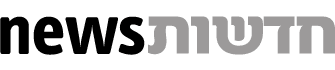 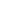 OECD: Israel is second-most educated country

Annual education report says 46% of Israelis have higher education; report shows improvement in elementary, high school teachers' wages 
Tomer Velmer

Israel is the second-most educated country after Canada, a recent report published by the Organization for Economic Cooperation and Development (OECD) said.According to the “Education at a Glance 2012” report, Israel came in second place, in terms of the percentage of 25 to 64 year-olds that have reached higher education.  Some 46% of Israelis have a higher education compared with the OECD average of 30%.The report, which was released on Tuesday, reviews the years 2009-2010 and shows comparative data between the 34 OECD member countries.According to the report, the Ofek Hadash (New Horizon) education reform which was initially implemented in Israeli schools in 2008, has improved the wages of teachers and quality of students' education by changing employment conditions and the current structure of studies.The report showed that Israel is ranked in the second place among the OECD member states due to the improvement in elementary school teachers' salaries between the years 2005-2010. The wages of teachers increased by 32% during those years compared with the OECD average of 5%.The salary of high school teachers also increased by 8% compared with the OECD average of 4%. However, despite the increase, the salary of teachers in Israel is still significantly lower than other OECD member countries.The report further indicated that the percentage of students that graduate from high school has risen from 89% in 2003 to 92% in 2010. The Israeli percentage of high school graduates is one of the highest among OCED member countries.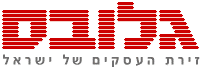 ה-OECD: ישראל היא אחת המדינות המשכילות ביותר בעולםכך לפי דוח חינוך והשכלה שפירסם הארגון ■ לפי הדוח כ-45% מהאוכלוסיה הבוגרת של המדינה הם בוגרי מוסדות אקדמים ■ ישראל מדורגת במקום השני, אחרי קנדה אבל לפני יפן, ארה"ב ונורווגיהמשה גולן1/2/12דוח של ארגון ה- OECD שפורסם היום (ד') מעלה כי ישראל היא המדינה המשכילה השניה בעולם. לפי הדוח שעוסק בחינוך והשכלה של המדינות החברות בו, כ-45% מאזרחי המדינה הם בוגרים של מוסדות אקדמיים, וכ-78% מהכסף שמושקע בחינוך בישראל נלקח מקרנות השקעה ציבוריות.הדוח מראה כי בעוד שההשכלה השתפרה בשנה החולפת, השיפור לא ניכר בכל המדינות החברות בארגון, כך שמדינות מסויימות החברות בארגון, נהנו מהשקעות גדולות יותר בחינוך- וכתוצאה מכך בשיפור ניכר של מערכות החינוך וההשכלה האקדמית.לפי הדוח ישראל מובילה את טבלת המדינות המשכילות, כאשר בראש הרשימה נמצאת קנדה ואחריה ישראל. לאחר מכן ניתן למצוא את יפן, ארה"ב, ניו-זילנד ונורווגיה.כמו כן הדוח מציין כי ישראל היא המדינה עם השיעור הגבוה ביותר של בעלי תארים מתקדמים, למרות שבשנה החולפת, מספר הלומדים לתארים מתקדמים נמצא בירידה. בנוסף, הדוח הראה כי ישראל היא המדינה היחידה שבה חל שיפור משמעותי בהשכלה, בעוד שיעור התמ"ג נמצא בירידה.ה-OECD: ישראל היא אחת המדינות המשכילות ביותר בעולםכך לפי דוח חינוך והשכלה שפירסם הארגון ■ לפי הדוח כ-45% מהאוכלוסיה הבוגרת של המדינה הם בוגרי מוסדות אקדמים ■ ישראל מדורגת במקום השני, אחרי קנדה אבל לפני יפן, ארה"ב ונורווגיהמשה גולן1/2/12דוח של ארגון ה- OECD שפורסם היום (ד') מעלה כי ישראל היא המדינה המשכילה השניה בעולם. לפי הדוח שעוסק בחינוך והשכלה של המדינות החברות בו, כ-45% מאזרחי המדינה הם בוגרים של מוסדות אקדמיים, וכ-78% מהכסף שמושקע בחינוך בישראל נלקח מקרנות השקעה ציבוריות.הדוח מראה כי בעוד שההשכלה השתפרה בשנה החולפת, השיפור לא ניכר בכל המדינות החברות בארגון, כך שמדינות מסויימות החברות בארגון, נהנו מהשקעות גדולות יותר בחינוך- וכתוצאה מכך בשיפור ניכר של מערכות החינוך וההשכלה האקדמית.לפי הדוח ישראל מובילה את טבלת המדינות המשכילות, כאשר בראש הרשימה נמצאת קנדה ואחריה ישראל. לאחר מכן ניתן למצוא את יפן, ארה"ב, ניו-זילנד ונורווגיה.כמו כן הדוח מציין כי ישראל היא המדינה עם השיעור הגבוה ביותר של בעלי תארים מתקדמים, למרות שבשנה החולפת, מספר הלומדים לתארים מתקדמים נמצא בירידה. בנוסף, הדוח הראה כי ישראל היא המדינה היחידה שבה חל שיפור משמעותי בהשכלה, בעוד שיעור התמ"ג נמצא בירידה.